Př 6 – měkkýši procvičování (úkol č. 11)Ahoooj.Jak jsem slíbil minule….. dnes budeme procvičovat kmen: Měkkýši.Jednotlivá cvičení vypracujete (už nechám na vás, jestli vytisknete nebo prostě do sešitu vypíšete např. jen odpovědi) a zkontrolujete si sami podle řešení, které dostanete později.…………………………………………………………………………………………………………………………………………..Pokud si nevíte rady, nahlédněte do učebnice……Doplňte text: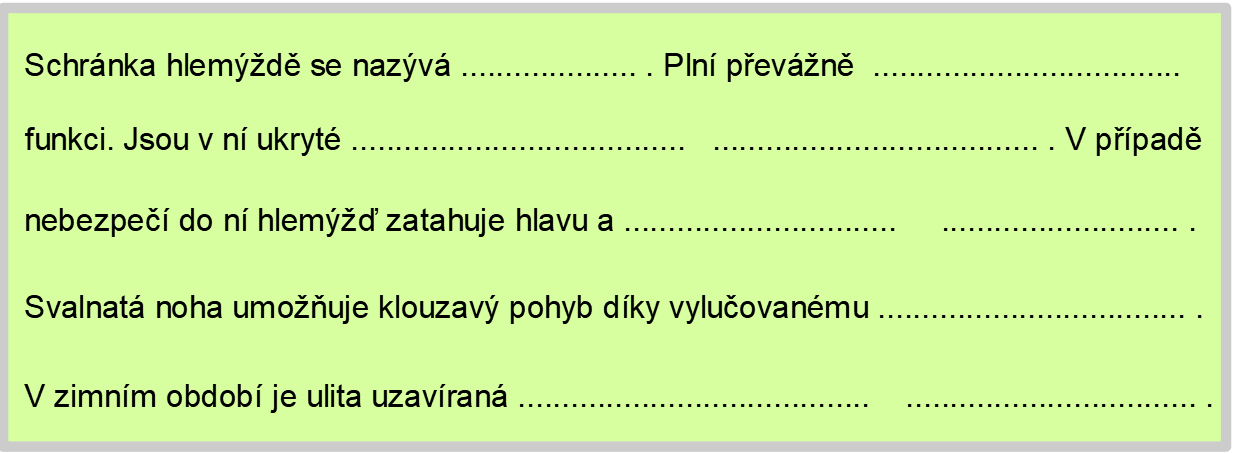 S pomocí učebnice doplňte k obrázkům rodová jména plžů: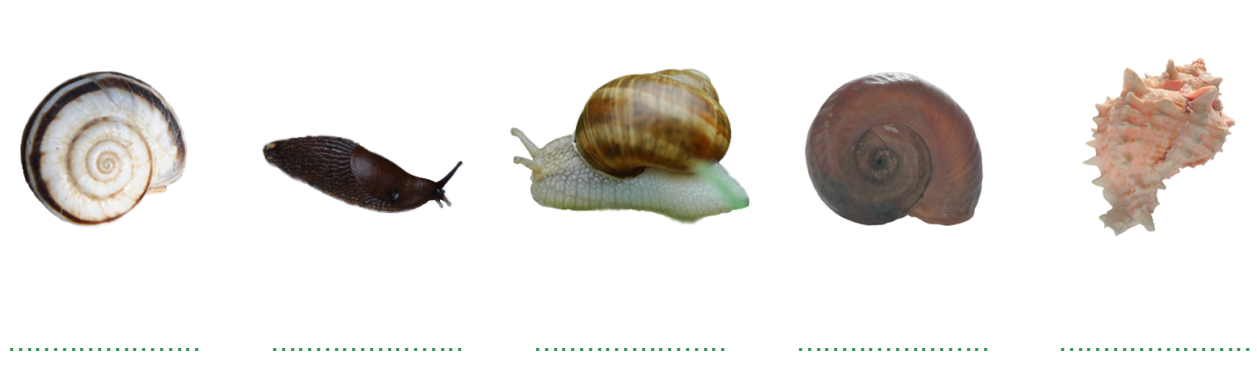  Vyberte tvrzení, která se týkají mlžů: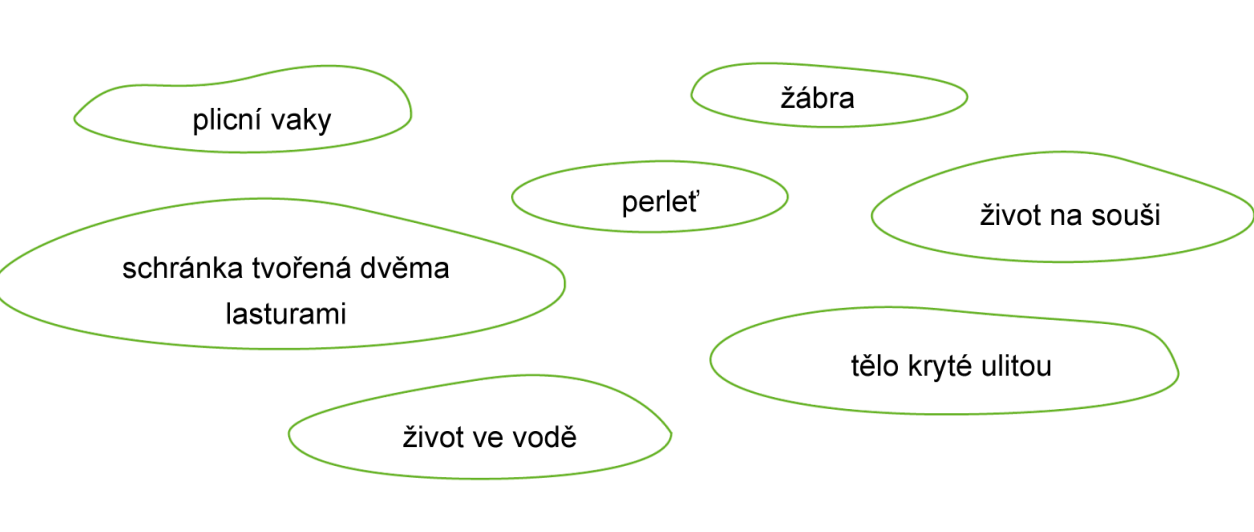 Vyřešte přesmyčky. Který živočich nepatří mezi ostatní a proč?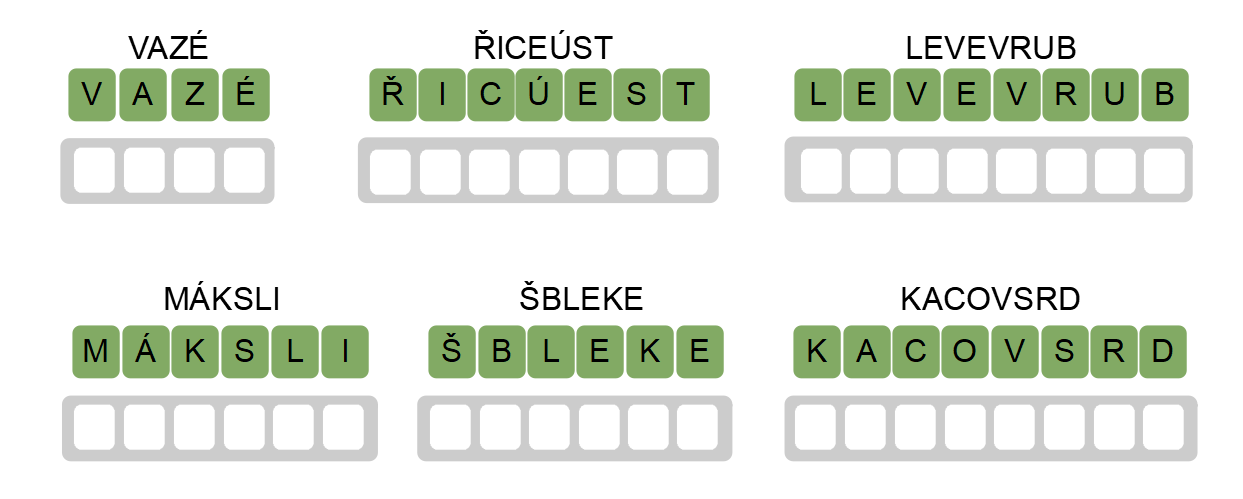 Rozhodněte, které pojmy charakterizují stavbu těla a život sépie obecné. Písmena u správných tvrzení tvoří tajenku.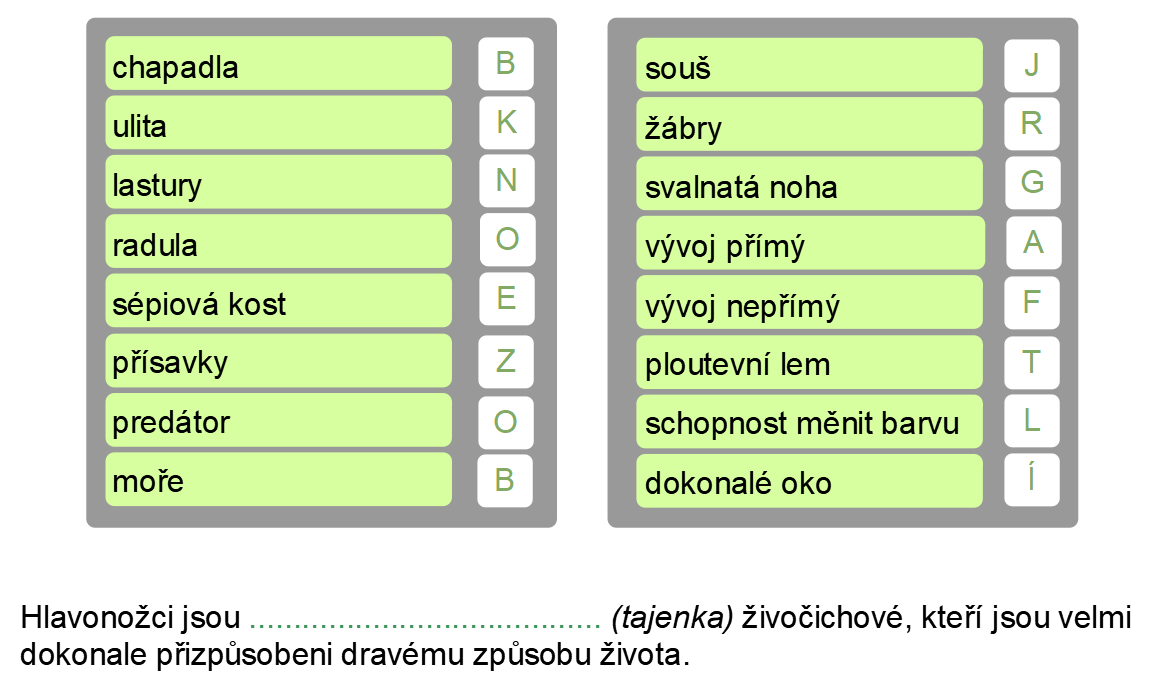 Postupně řešte doplňovačku. Správné odpovědi zapisujte do spirály. Tajenku tvoří písmena ze zvýrazněných rámečků.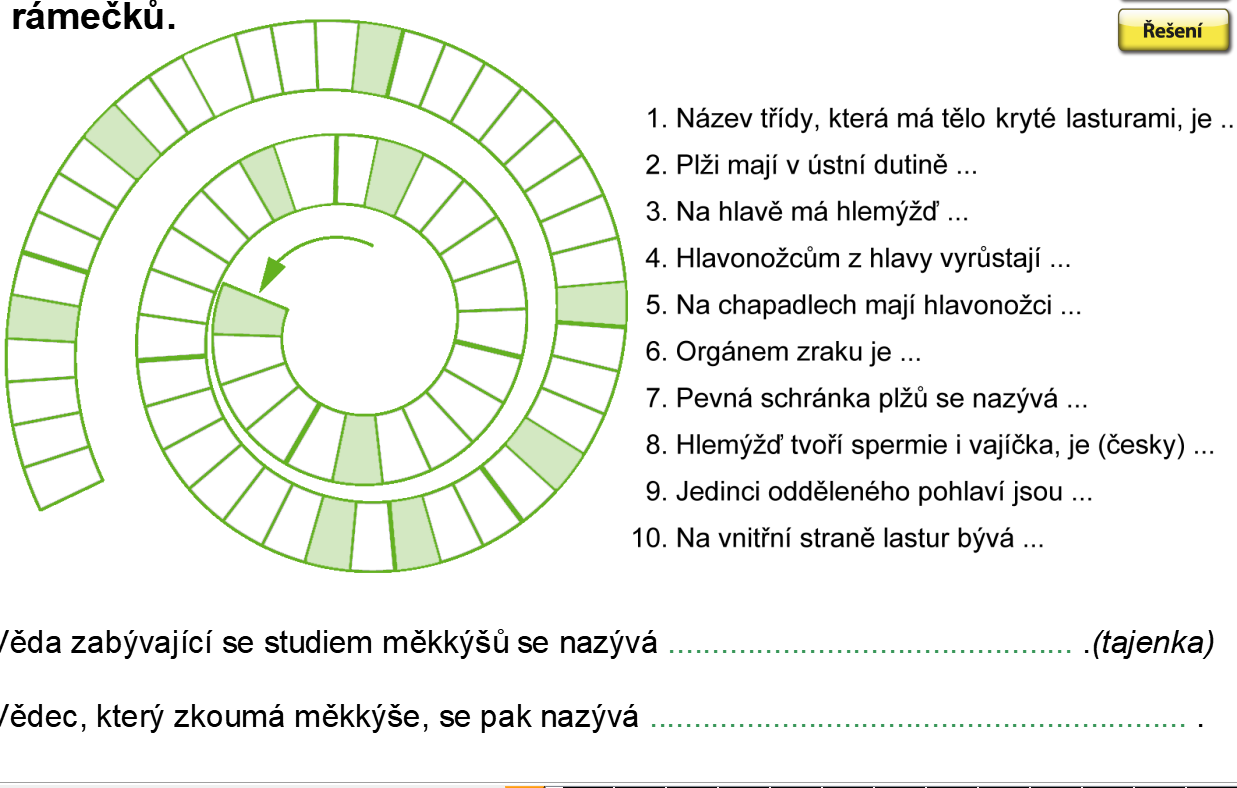 